Istituto Comprensivo Botrugno, Nociglia, San Cassiano e SupersanoVia Puccini n° 41 - C. A. P. 73040 Supersano (LECCE)Sito Web: https://www.comprensivobotrugnonocigliasancassianosupersano.edu.itRELAZIONE DEI DOCENTI SUI LIBRI DI TESTO PROPOSTI PER LA SCUOLA PRIMARIAADOZIONE LIBRI DI TESTO PER L’ANNO SCOLASTICO: Plesso		Botrugno	 Nociglia   San Cassiano    SupersanoTempo:Tipologia testo:  Indicazione del testo prescelto:I motivi che lo inducono a giudicare detto libro più adatto rispetto agli altri esaminati sono i seguenti.I Docenti proponentiTel: 0833/822857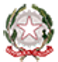 E-mail: leic8ah00q@istruzione.itCodice fiscale: 90018450750Codice meccanografico: LEIC8AH00Qleic8ah00q@pec.istruzione.itleic8ah00q@pec.istruzione.itleic8ah00q@pec.istruzione.itI classeIl libro della prima classe  Lingua inglese Religione cattolica II classe Sussidiario  Lingua inglese Religione cattolica III classe Sussidiario  Lingua inglese Religione cattolica IV classe Sussidiario dei linguaggi  Sussidiario delle discipline  Lingua inglese Religione cattolicaV classe Sussidiario dei linguaggi  Sussidiario delle discipline  Lingua inglese Religione cattolicaCodice  volume (ISBN)Autore/Curatore/TraduttoreTitolo/SottotitoloVolume  EditorePrezzo